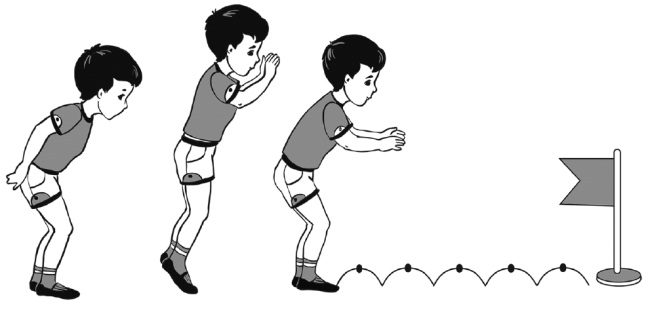 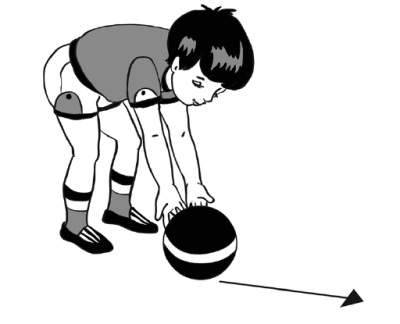 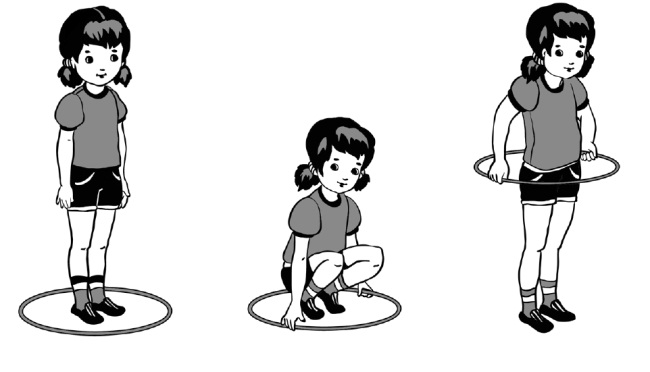 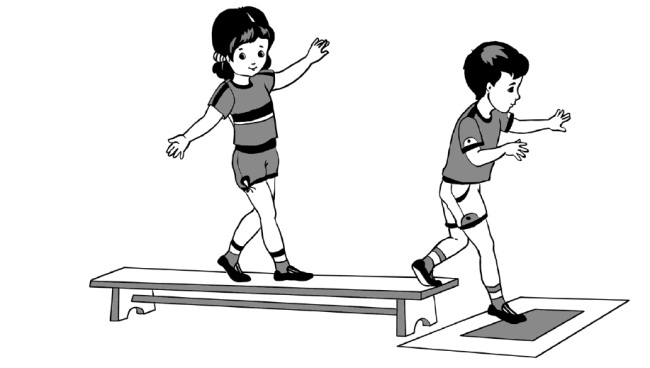 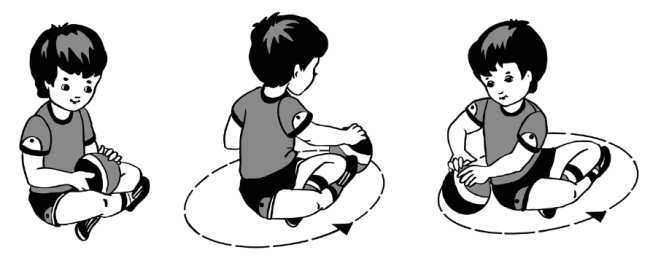 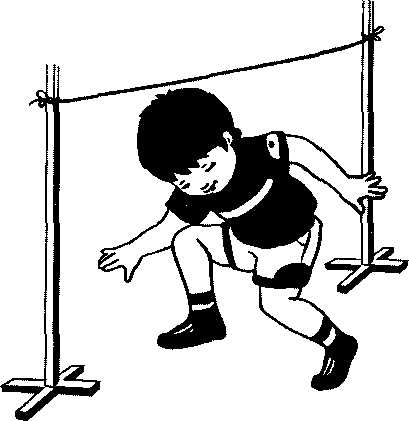 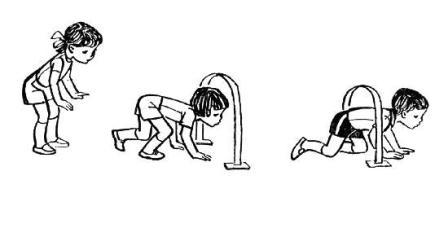 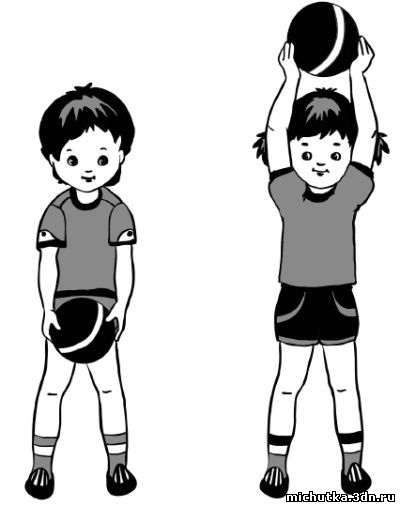 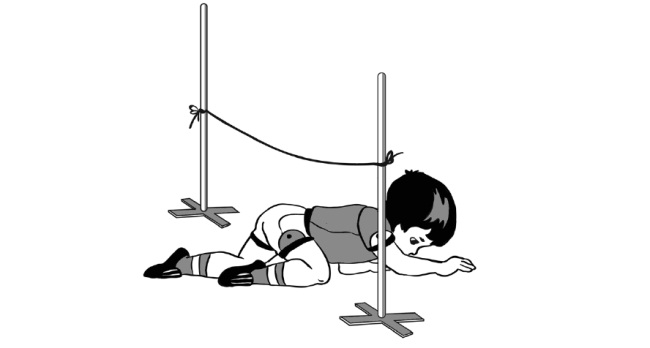 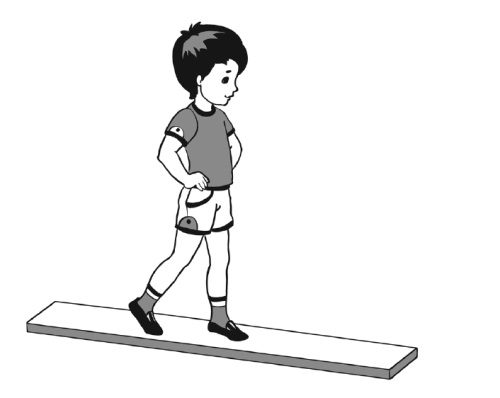 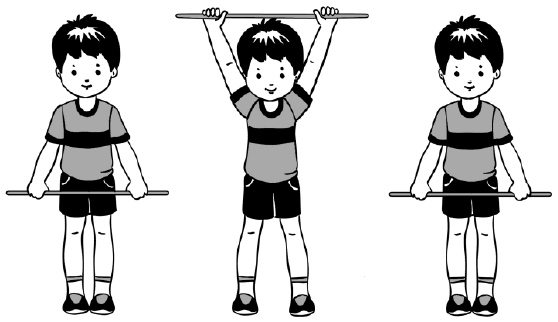 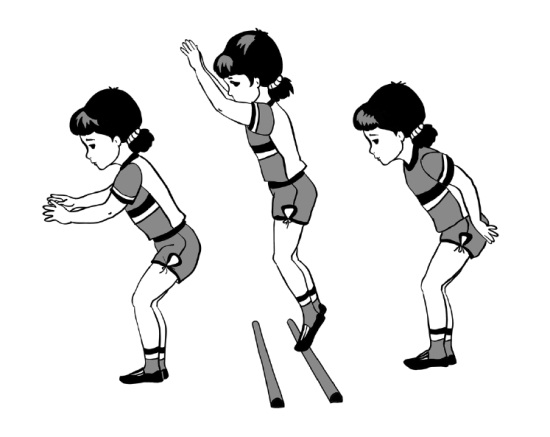 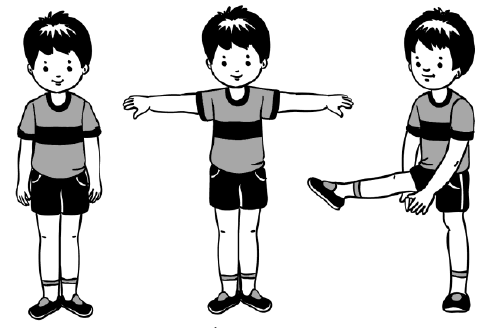 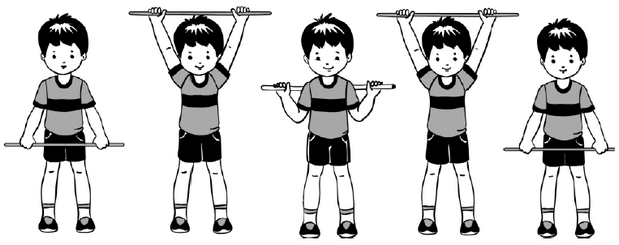 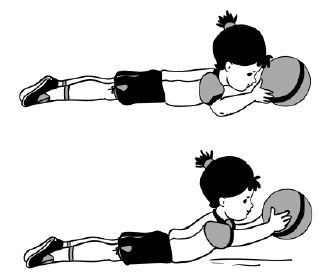 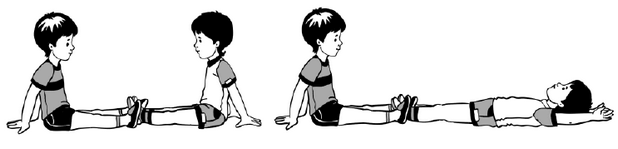 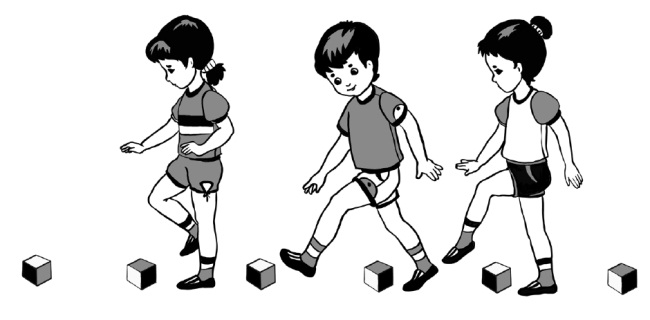 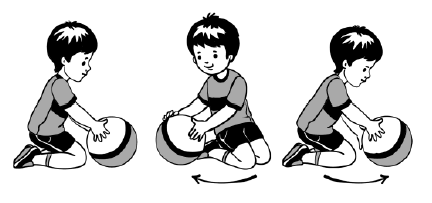 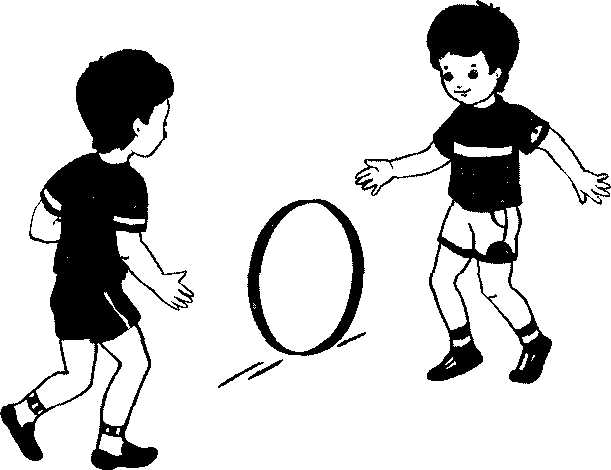 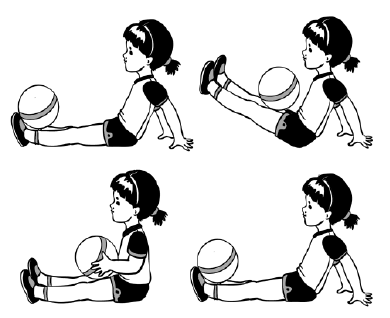 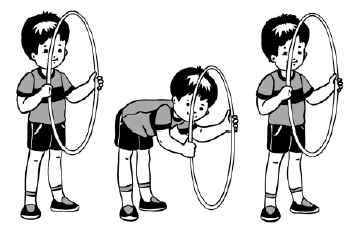 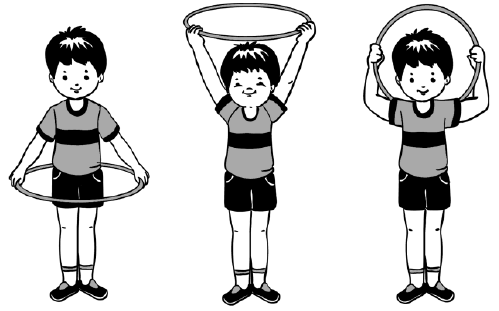 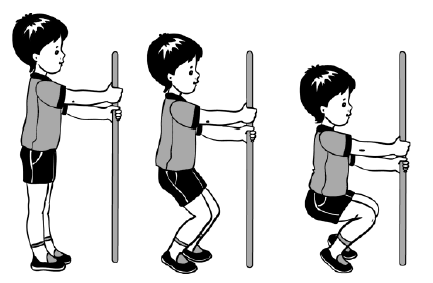 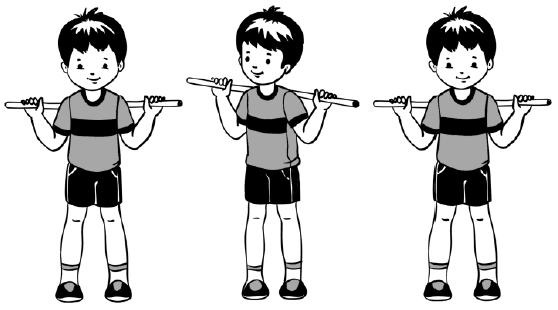 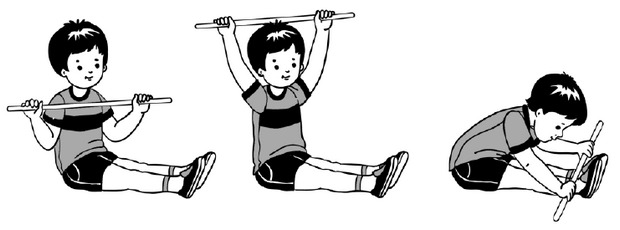 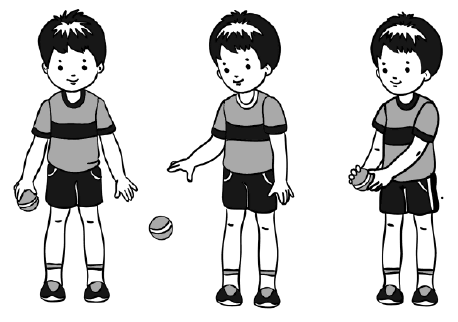 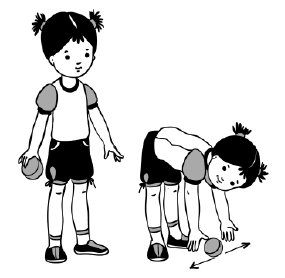 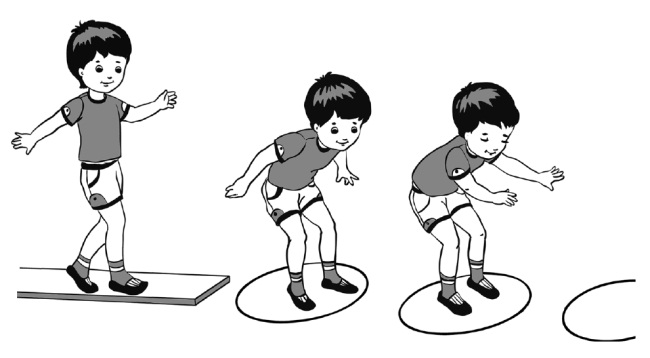 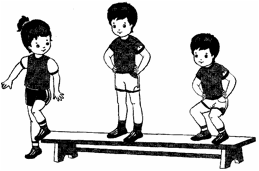 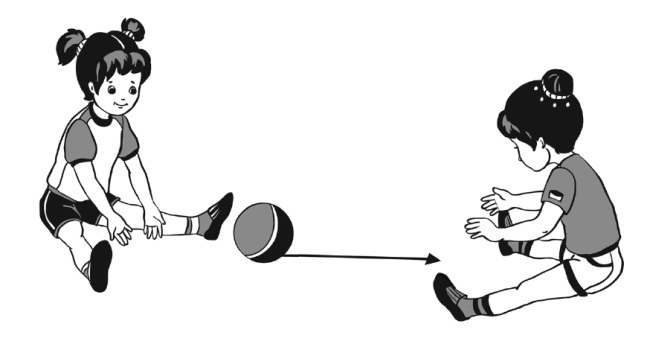 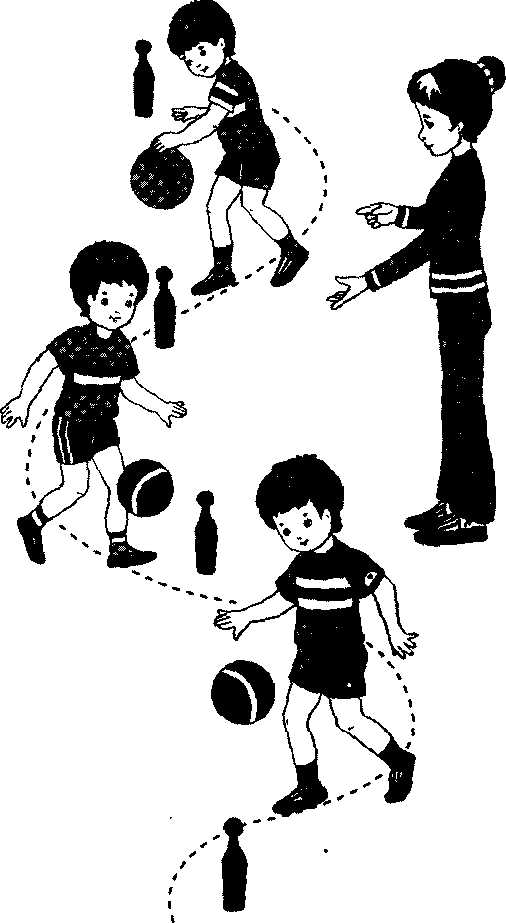 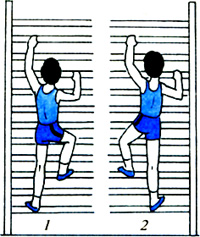 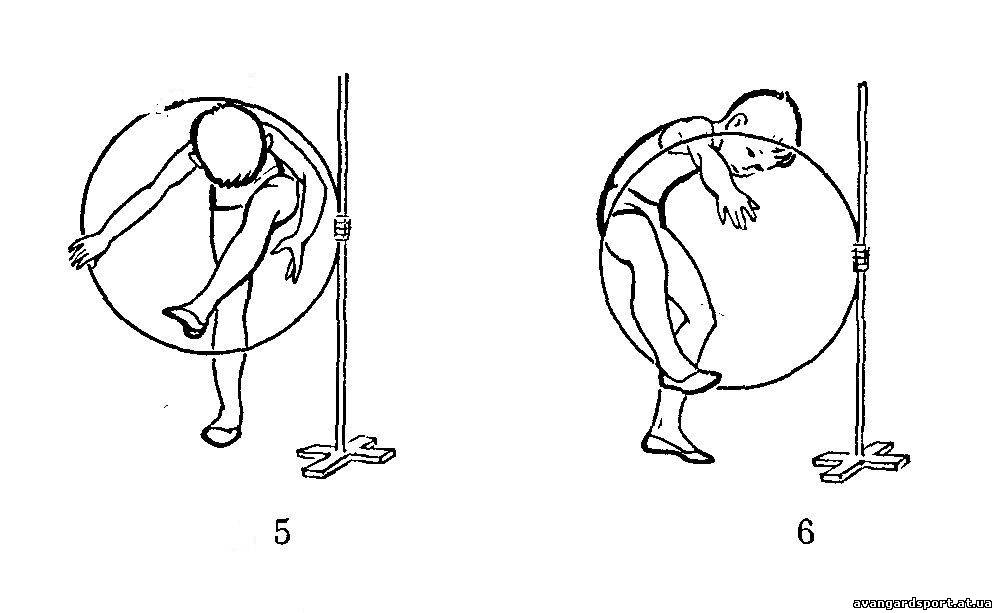 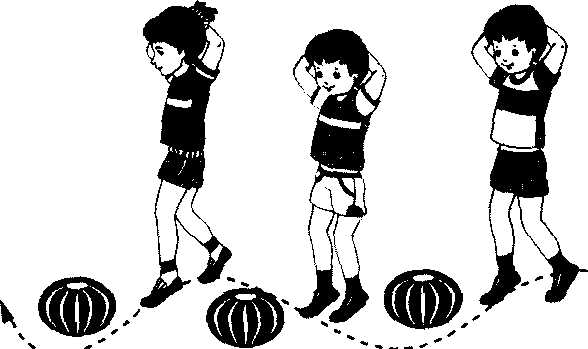 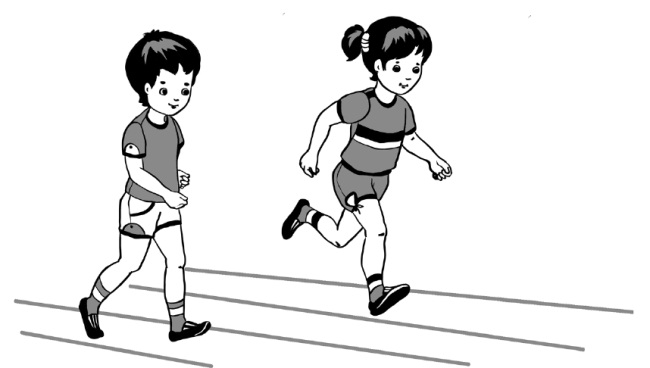 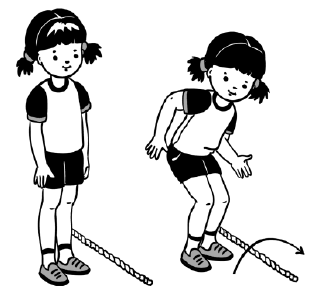 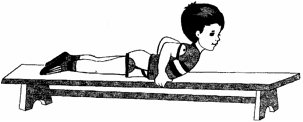 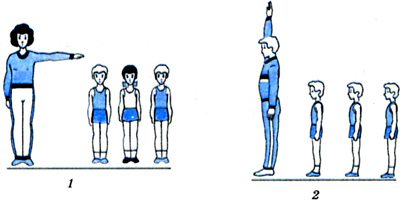 ПОСТРОЕНИЕПЕРЕСТРОЕНИЕ  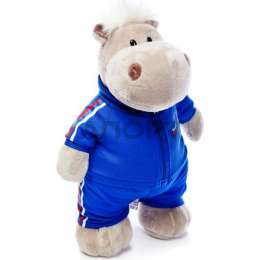 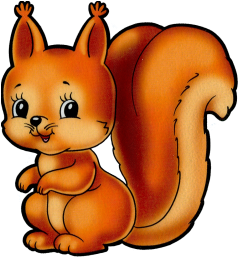 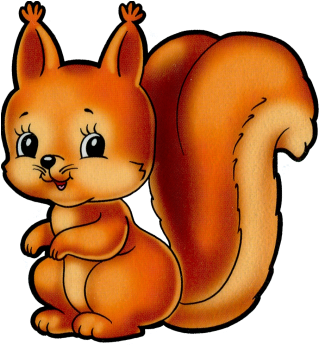 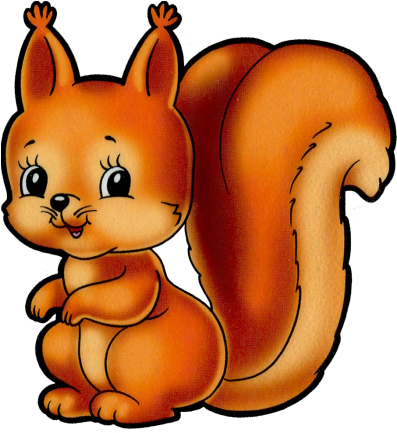 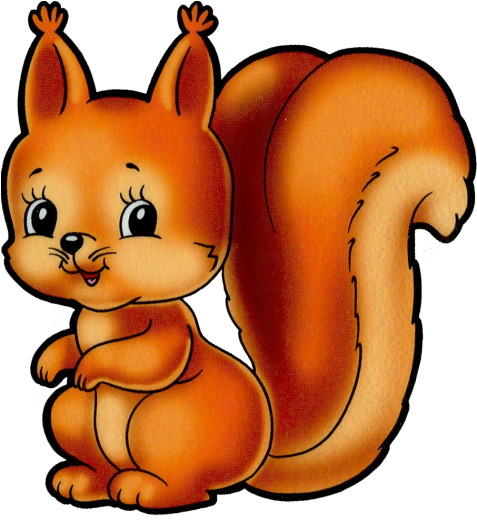 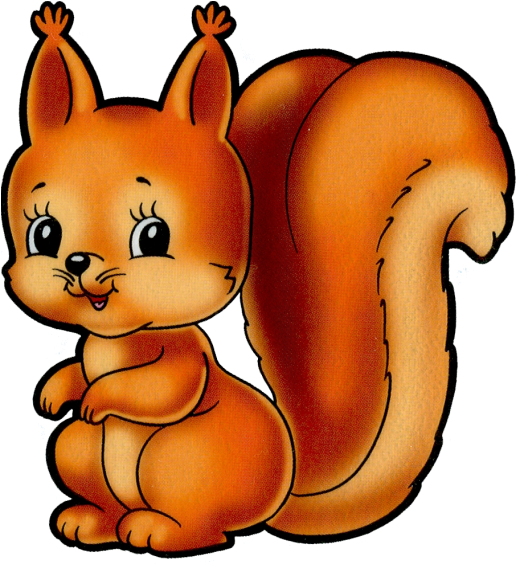 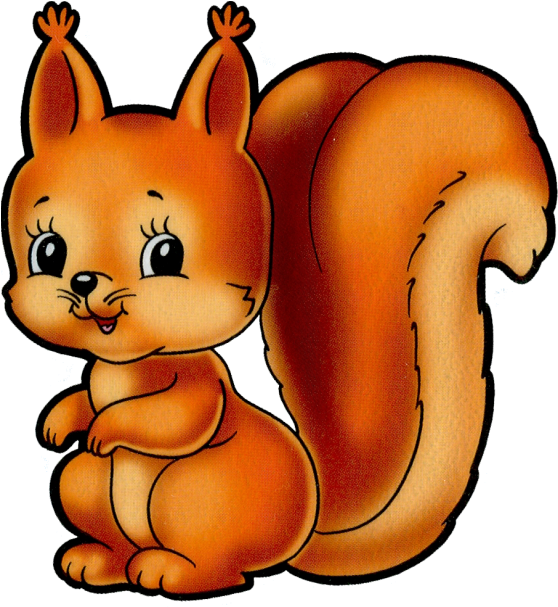 